Комитет образования Гатчинского муниципального районаМУНИЦИПАЛЬНОЕ БЮДЖЕТНОЕ ОБРАЗОВАТЕЛЬНОЕ УЧРЕЖДЕНИЕ ДОПОЛНИТЕЛЬНОГО ОБРАЗОВАНИЯ«РАЙОННЫЙ ЦЕНТР ДЕТСКОГО ТВОРЧЕСТВА»Принята на методическом совете                                                                 Протокол №____ от «____»_________2017 г.                                                                 Утверждена                                                                 Директор МБОУ ДОД «РЦДТ»                                                                 _____________________________ Михайлова Е.Н.МЕТОДИЧЕСКАЯ РАЗРАБОТКАоткрытого занятияк программе «Умелые руки» тема:«Моделирование. Новогодние игрушки. Приёмы работы. Техника безопасности»                                                                   Калмыкова Наталья Николаевна                                                                   Педагог дополнительного образованияп. Тайцы . Пояснительная записка.Методическая разработка занятия предназначена педагогам  дополнительного образования и педагогам школ, реализующих программы изобразительной деятельности и ручного труда с обучающимися 7-11 лет.Методическая разработка открытого занятия по теме: «Моделирование. Новогодние игрушки. Приёмы работы. Техника безопасности.» относится к разделу «Работа с бумагой и картоном. Моделирование.» программы «Умелые руки»  Срок реализации программы –2 года.  Данная методическая разработка направлена на ознакомление обучающихся первого года обучения с моделированием игрушек из бумаги и возможностями решения художественно-творческих задач по  теме  «Моделирование. Новогодние игрушки».  В программе на тему «Моделирование» отводится 6 часов, а конкретно Моделирование Новогодней игрушки – 3 часа. Данное занятие  первое.Занятия моделированием можно проводить с детьми  начиная с 5-6 лет. Приобретённые навыки в работе с бумагой, ножницами и художественном оформлении изделия  даёт возможность не только подготовить руку ребёнка к письму, но и дополнительно развивает его художественно-творческие способности.По данной программе идёт внедрение проектной и образовательной технологии творческой деятельности.(Приложение 5) Цели и задачи методразработки, выстроены согласно требований данной образовательной технологии.Результатом станет конкретный продукт, который можно фиксировать,а именно: работы, выполненные в технике моделирования с доработкой используя примы декоративно-прикладной графики, могут стать великолепным оформлением новогоднего интерьера, а также подарком к празднику. Организация учебного процесса позволяет обучающимся проявить вработе творческий подход и фантазию. Сотрудничество обучающихся с педагогом поможет избежать ошибок в работе. ТСО -  столы и стулья по количеству обучающихся;-  освещение согласно нормам,-  компьютерМатериал:-  по выбору обучающегося: белая или тонированная бумага, ножницы, карандаш простой или цветные, ластик,    фломастеры, гелиевые и шариковые ручки, наглядный материал различной степени сложности (иллюстрации, фото и т.п.)Методические советы по подготовительному периоду:-  подготовить кабинет к занятию:-  вывесить наглядный материал разной степени  сложности, -  иметь запас изобразительных материалов карандашей, точилки, ластик,    ручки, фломастеры, плотную бумагу белую и цветную (на случай, если у кого-нибудь   не окажется с собой этих материалов);-  подготовить достаточное количество раздаточного материала( прямоугольные полоски    плотной бумаги разных по размерам и цвету), -  подготовить информацию для демонстрации через компьютер-  установить компьютер в кабинетеПредлагаемые методы:-  словесный (рассказ, объяснение), -  наглядный (демонстрация образцов, практический показ),  -  частично-поисковый-  практический (самостоятельная работа)Изложение основного материала.Тема: Моделирование. Новогодние игрушки. Приёмы работы. Техника безопасности.Тип занятия: комбинированноеЦель: выполнение новогодней игрушки из бумаги способом моделирования и последующего его художественного оформленияЗадачи Воспитательные:-  воспитать интерес к ручному труду и изодеятельности, Развивающие:-  способствовать стремлению к приобретению навыков работы с бумагой - развивать мелкую моторику пальцев рук                            Обучающие:   - обучить не сложным приёмам и техникам: работы с бумагой,    -  обучить правилам безопасной работы с инструментами и материалами. План и ход проведения занятияОрганизация начала занятия.  2 мин.-  Проверка присутствующих         -  проверка готовности рабочих мест (изоматериалы,           наглядный материал)Сообщение темы и цели занятия.   1 мин. -  вступительное слово педагога, сообщение темы и цели занятия.   «Сегодня я вас познакомлю с очень интересным   видом    Творчества МОДЕЛИРОВАНИЕМ  из бумаги      Тема нашего занятия: Моделирование Новогодней игрушкиЦель: выполнение новогодней игрушки из бумаги способом моделирования и последующего его художественного оформления      Это занятие первое по данной теме на него отводится 45 мин.3. Сообщение нового материала.    6  мин.а) Вступительная беседа.     3 мин.- итак, я думаю каждый из вас  в разной  степени знаком с таким  видом творчества, как МОДЕЛИРОВАНИЕ ИЗ БУМАГИ . Это могли быть работы выполненные в технике оригами (самолёты, кораблики и др.), простого складывания бумаги (открытки), аппликация.Работая с бумагой, вы, конечно, обратили внимание, что с ней работать гораздо проще чем, например, с тканью, деревом или металлом. Её можно складывать, скручивать, отрывать, склеивать, резать ножницами. Из простого листа бумаги, имея определённые знания и навыки можно выполнить даже очень сложные модели машин, самолётов, кораблей  и др. поделки. (показ фондовых работ: модели машин, автобуса, мебели, коробочек). Сегодня мы с вами не готовы делать такие сложные работы, т к  пока ещё очень мало знаем и умеем. Но все равно, я думаю, задание которое я для вас подготовила, будет вам интересно.  Оно познакомит вас с основами моделирования избумаги. Приближается любимый всеми праздник (какой?) Новый год!Мы сегодня будем моделировать новогоднюю игрушку. - Вот посмотрите, какие игрушки сделали ребята (демонстрация фондовых работ).  Понравились? Как вы думаете трудно их делать? Может быть, кто-нибудь знает, как их делать?б) Демонстрация последовательности ведения работы. 3 мин.- Что бы вам было более понятна последовательность ведения работы, я подготовила технологическую карту с её изображением. Как мы можем видеть: (ПРИЛОЖЕНИЕ 2)- для работы нужна полоска бумаги (размер и цвет выберете  сами), чтобы её сделать сложите лист А4 по короткой стороне на ту длину, которая вам нужна. Совместите боковые стороны и загладьте сгиб. Раскройте бумагу и отрежьте получившуюся полоску. - затем полоску складываем почти пополам, не доходя до края примерно . и ещё раз пополам опять не доходя до края те же - если развернуть нашу полоску и закрыть её в одну сторону, получается объёмное геометрическое тело параллелепипед. Если к нему приклеить узкую полоску бумаги, то он нам напоминает новогоднюю игрушку (какую?)«Фонарик»  очень простой по форме. Но если на нём сделать какие-нибудь новогодние рисунки, то получится очень интересная новогодняя игрушка на ёлку или как оформление праздничного помещения. (показ фондовых работ)Можно сделать более сложную работу:- начало работы как и в предыдущем варианте (полоску бумаги складываем почти пополам, не доходя до края примерно . и ещё раз пополам опять не доходя до края те же ) . Только теперь по линиям сгиба делаем не большие вырезы, как на снежинках. (Показ на образце). Правда красиво получается?- Можем ещё больше усложнить работу:Получившуюся  заготовочку можно украсить новогодними рисунками.Какие рисунки можно рисовать?Различного виды линий, снеговик, снежинки, звёздочки, гирлянды, ёлку, надпись «С Новым годом» и др.Чем можно украшать наши поделки?- цветные карандаши, фломастеры, ручки гелиевые и шариковые.Аппликацию можно сделать?  (да)Наклейки можно использовать? (да)Наклеить дополнительно вырезанные элементы, полоски.. (да)Итак:Чтобы сделать поделку, складываем полоску бумаги 2 раза, оставляя место склеивания (примерно 1.5 см);1 вариант – самый простой- украшаем и склеиваем готовое изделие.2 – вариант – делаем на заготовке надреза и вырезы;3 – вариант – к надрезам и вырезам прибавляется декоративное оформление.Подумайте и решите для себя какой вариант вам больше нравится!!!!!Всё ли понятно? Вопросы есть?Прежде чем приступить к самостоятельной работе, давайте вспомним правила безопасной работы с бумагой и ножницами и клеем:(ПРИЛОЖЕНИЕ 1)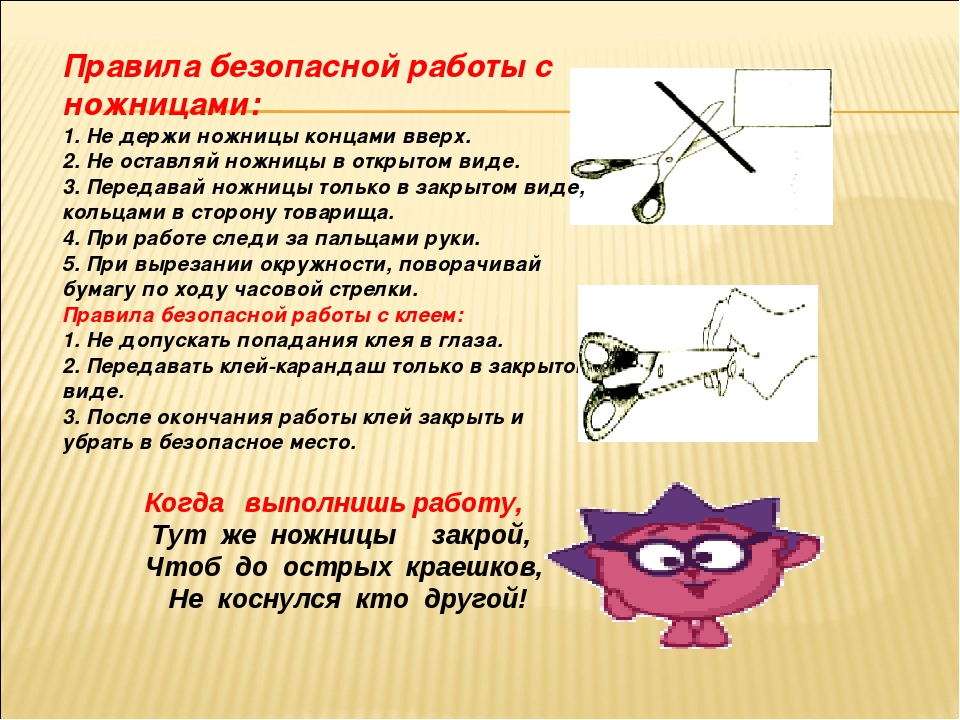  Приступаем к самостоятельной работеСамостоятельная работа          31 мин.  Во время выполнения задания,  педагог следит за её результатами,   при необходимости оказывает помощь. Напоминает о правилах безопасной работы с материалами и инструментами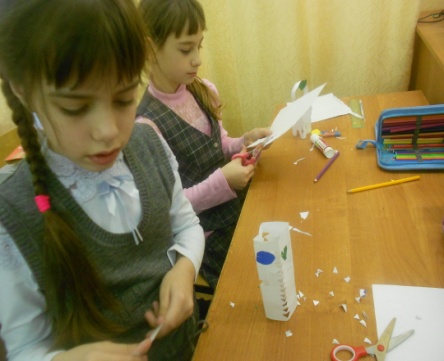 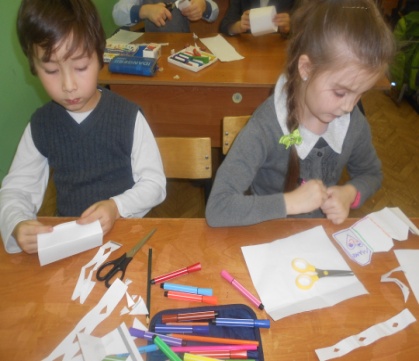 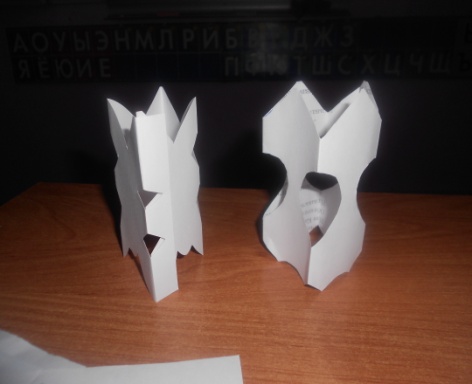 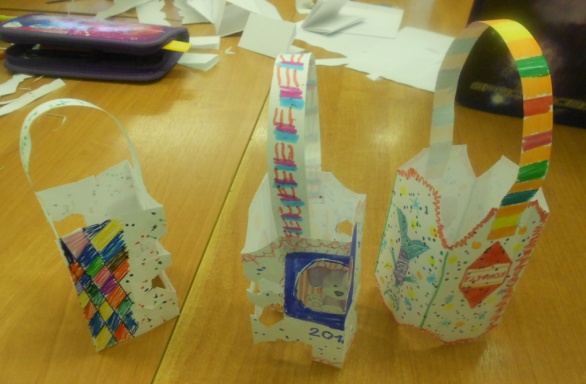 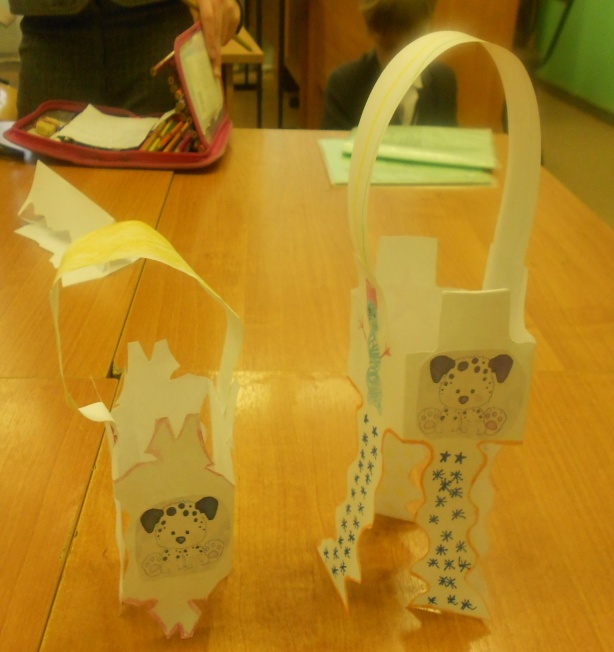 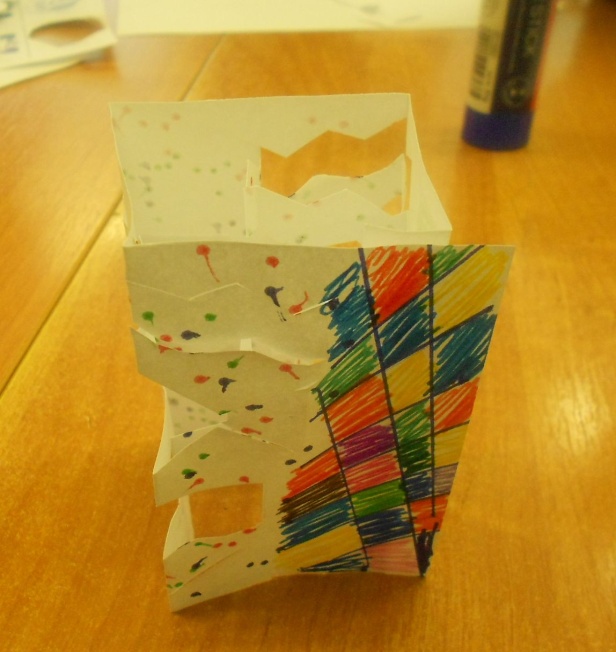 Подведение итогов              3 мин.Анализ выполненной  работы.-  Совместный просмотр и обсуждение результатов работы. -   Выявление успехов и неудач в работе.-  Анализ ошибок и варианты их исправления.-  назначение выполненной работы (целенаправленное в  подарок, для себя или для оформления интерьера).Подведение итогов проводится в доброжелательной форме.Поощряются работы с творческими находками, неожиданными решениями. Результативность проведённого занятия.      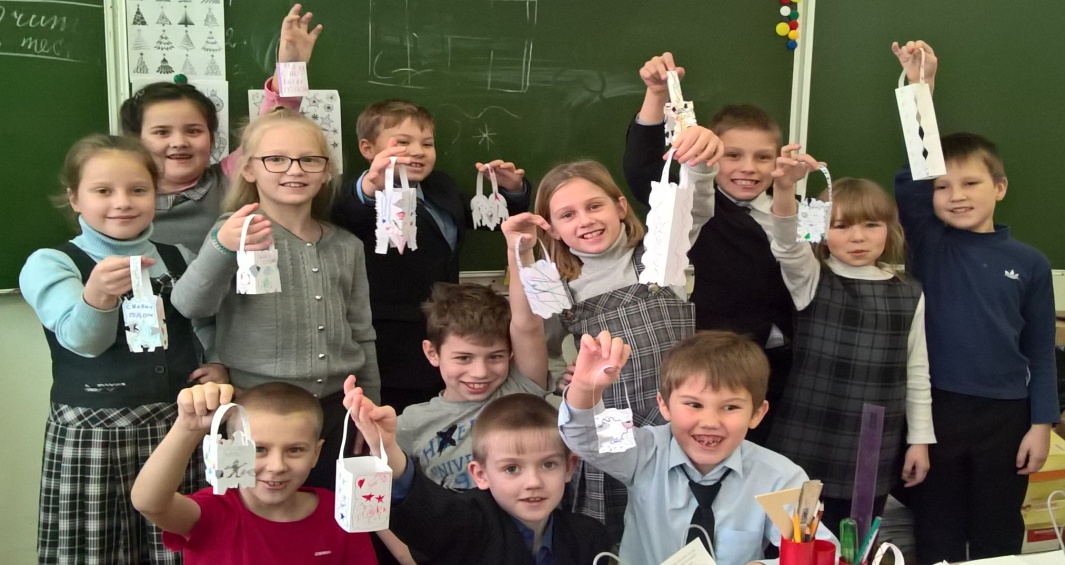 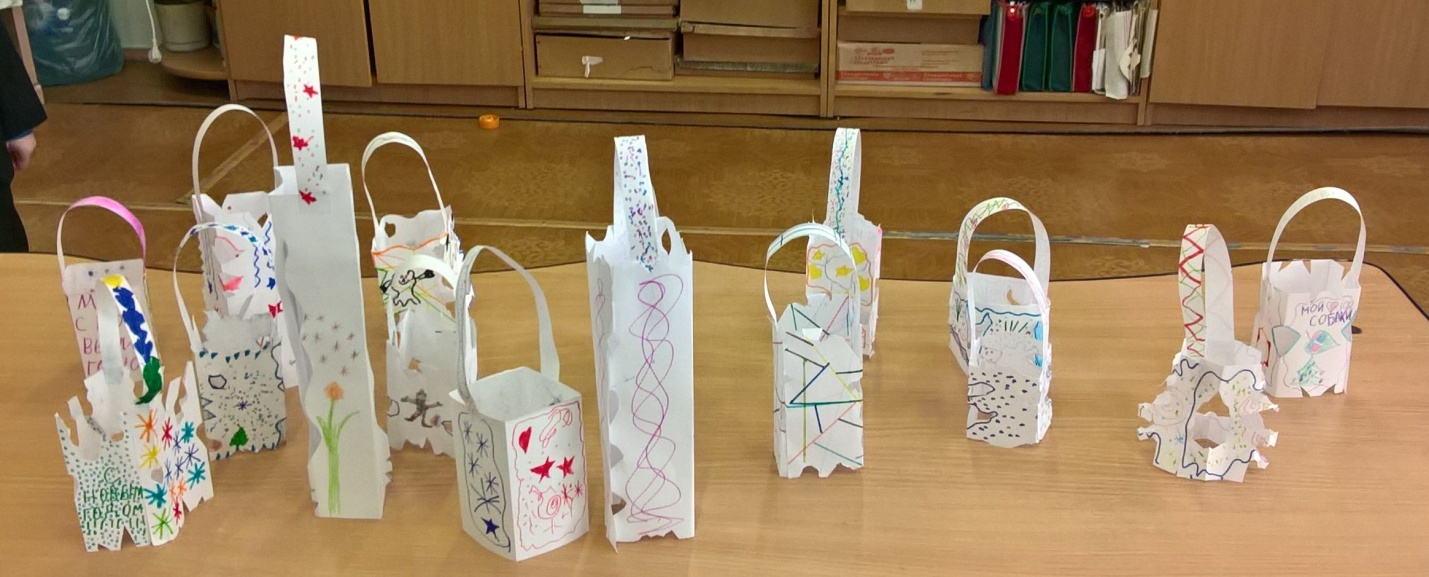 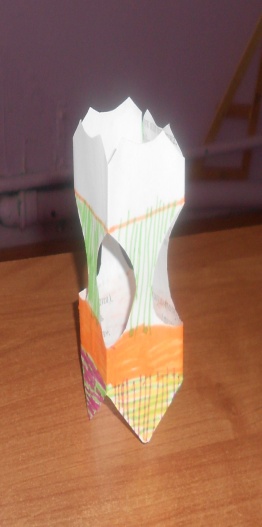 Уборка рабочих мест     2 мин.Список литературыДля педагога:1. Алексеевская И.А.   Волшебные ножницы. Изд. «ЛИСТ». 1998 г.2.Горячёва В.С.           Мы наклеим на листок солнце, небо и цветок. Изд.                                         «Академия. К.»   Ярославль. 2000 г.3.    Гусакова М.А.           Подарки и игрушки своими руками.  Изд. «СФЕРА».                                            Москва. 1997 г.4.    Каченаускайте Л.      Аппликация.   Изд. «СТАЛКЕР».  2003 г.5.    Кондрашова Л.          Игрушки из бумаги. Изд. «ЭКСМО-ПРЕСС»  2000 г.6.    Проснякова Т.М.       Приглашение к творчеству.  Изд. «Фёдоров» Самара 2001 7.    Проснякова Т.М.        Уроки мастерства.  Изд. «Фёдоров» Самара, 20018.    Интернет ресурсы  https://e.mail.ru/message/15039357260000000433/9.    Интернет ресурсы  https://e.mail.ru/message/15039122340000000591/10.  пользователь gamejulia - https://goo.gl/qC9sivДля обучающихся:1..Алексеевская И.А.   Волшебные ножницы. Изд. «ЛИСТ». 1998 г.2. Горячёва В.С.           Мы наклеим на листок солнце, небо и цветок. Изд.                                         «Академия. К.»   Ярославль. 2000 г.3.    Проснякова Т.М.       Приглашение к творчеству.  Изд. «Фёдоров» Самара 20014.   Проснякова Т.М.        Уроки мастерства.  Изд. «Фёдоров» Самара, 2001                   ПРИЛОЖЕНИЯПРИЛОЖЕНИЕ 1     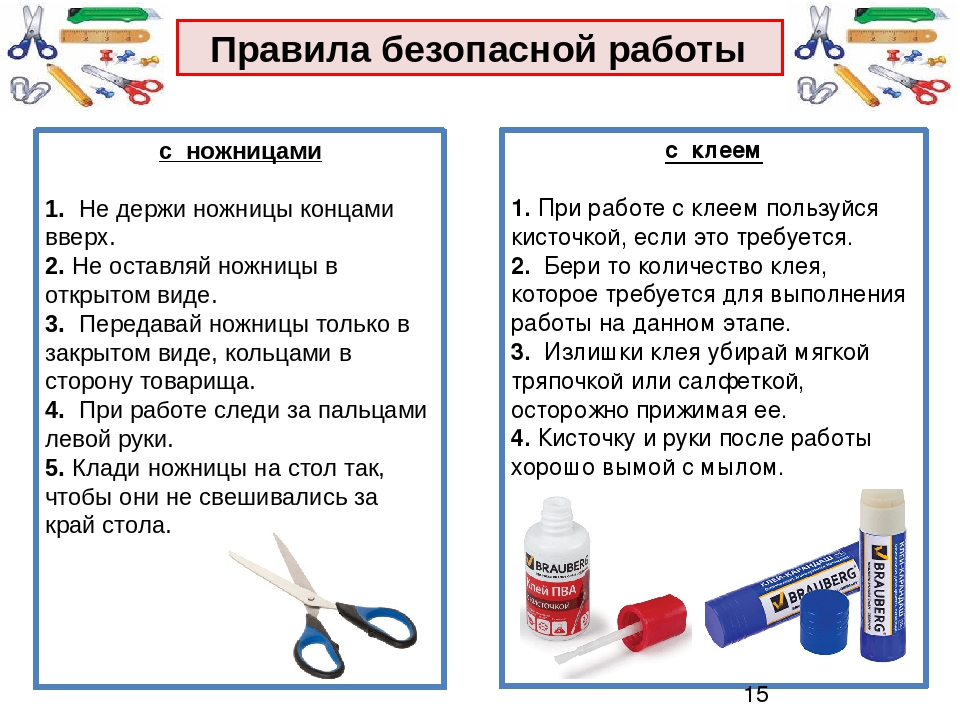 ПРИЛОЖЕНИЕ 2     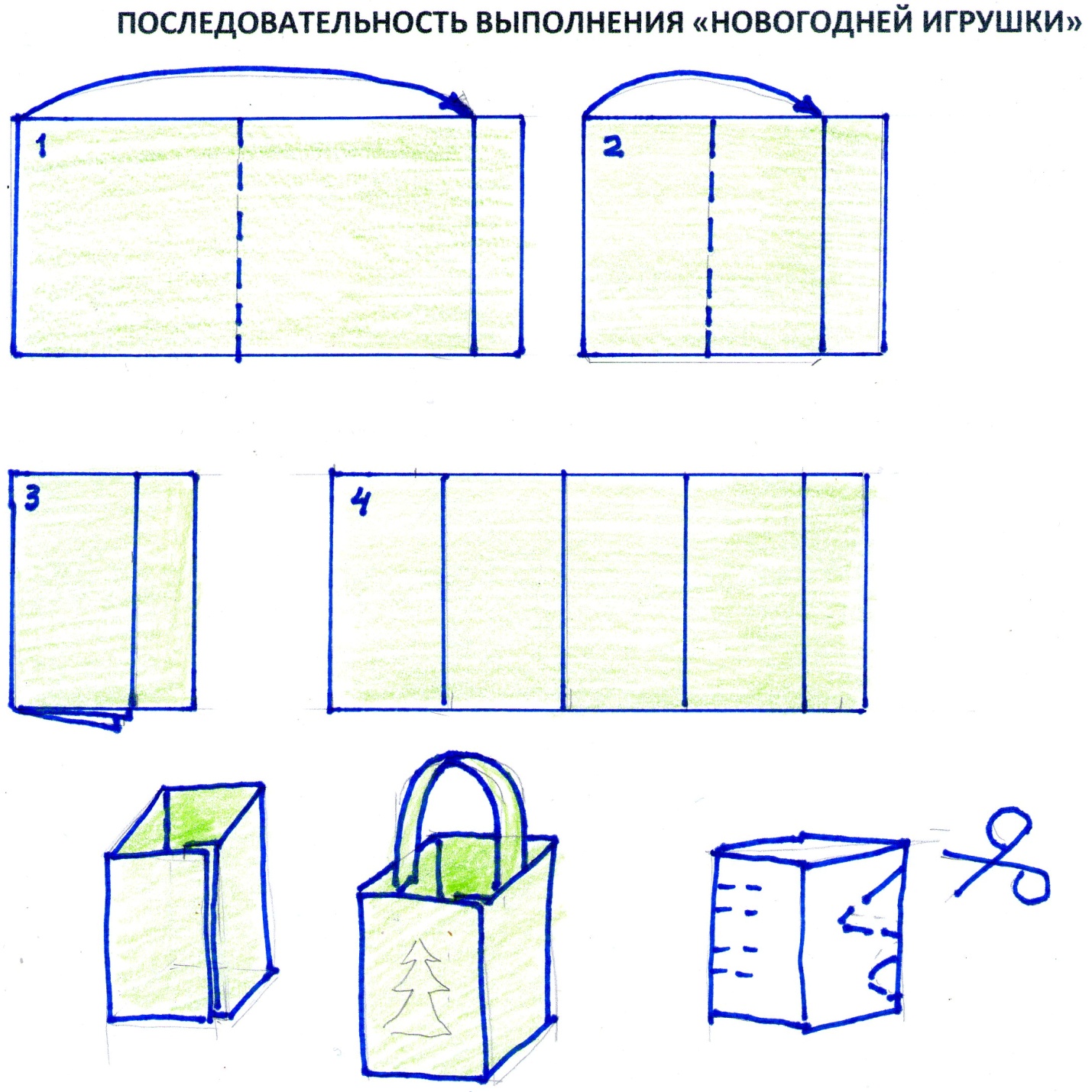 Примеры картинок для рисования: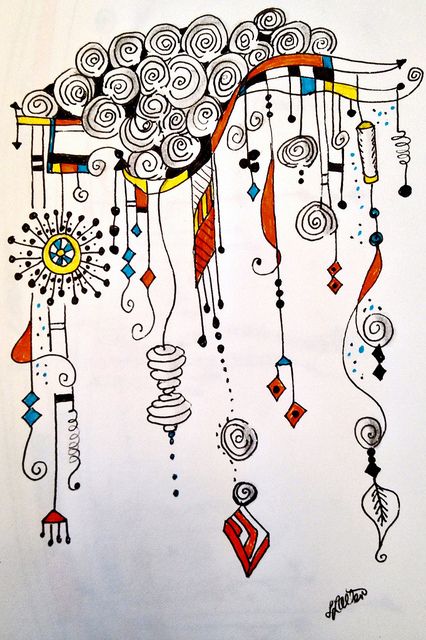 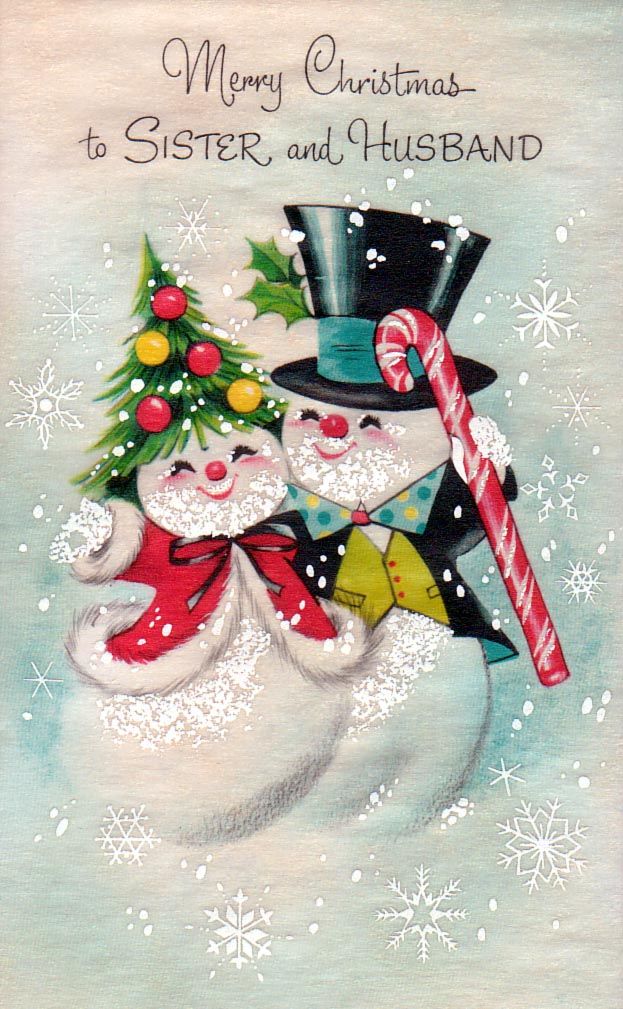 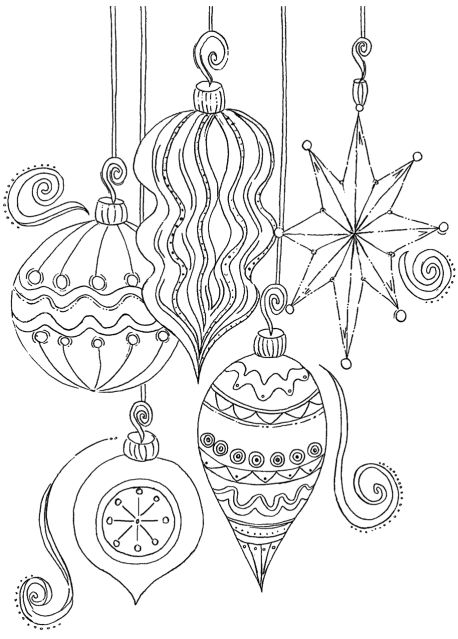 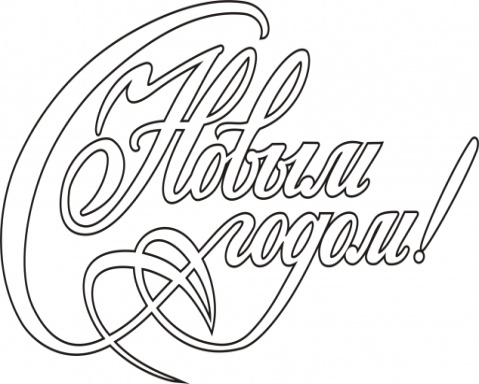 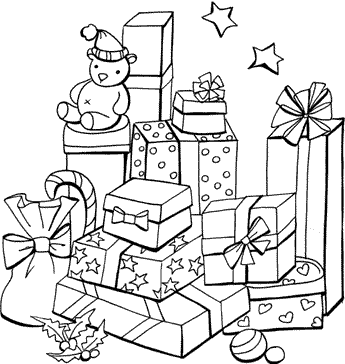 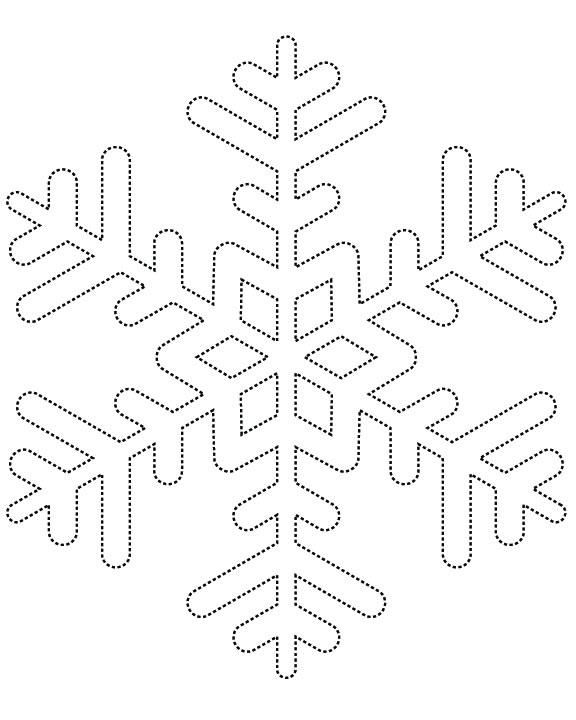 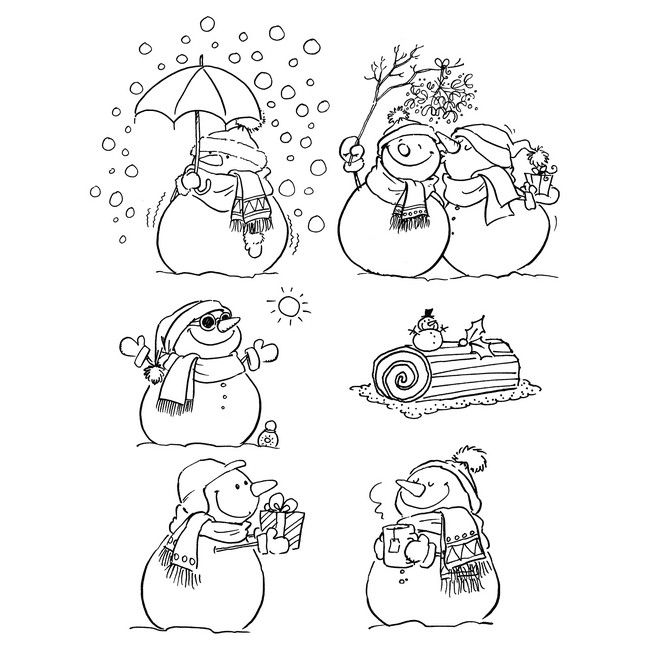 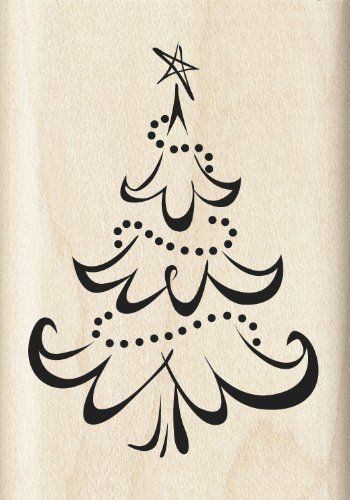 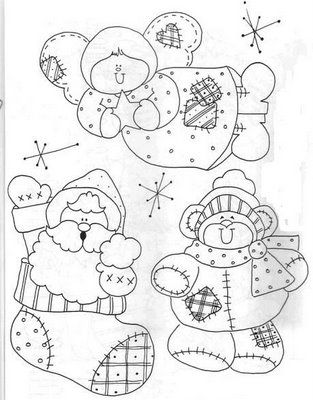 Приложение  3       ОБРАЗОВАТЕЛЬНАЯ ТЕХНОЛОГИЯ ТВОРЧЕСКОЙ ДЕЯТЕЛЬНОСТИ.ЦЕЛИ которой:-  выявить, учесть, развить творческие способности детей и приобщить   их к многообразной творческой деятельности с выходом на конкретный    продукт, который можно фиксировать (изделие, рисунок и т.п.)-  Воспитание общественно-активной творческой личности, организация   социального творчества, направленного на служение людям в конкретных   ситуациях (написание и рисование праздничных поздравлений, адресов,   выполнение работ в подарок, потребность в реализации своих  знаний,    умений, навыков, желание показать их людям)В основе технологии лежат организационные принципы:-  социально полезная направленность деятельности детей и взрослых;   (сделать окружающий мир красивее)-  сотрудничество детей и взрослых  (обсуждение с родителями, педагогами школы, руководителем объединения вариантов оформления и использования готовых творческих работ) -  романтизм и творческий подход к делу.   (изобразительная деятельность невозможна без фантазии и творчества, которые проявляются не только в заданиях рисования по памяти и представлению, но ипри рисовании с натуры – это выбор натуры, композиционного  и цветового решения изображения, выбор материала, формата и т.д.)Технология предполагает организацию совместной деятельности детей и взрослых.Этапы образовательной технологии творческой деятельности:1.  Планирование,2.  Подготовка (подготовительный этап), 3.  Осуществление (выполнение задания)4.  Анализ выполненной работы.Мотивом деятельности детей является стремление к самовыражению и самоусовершенствованию. Творческая деятельность разновозрастных групп направлена на поиск (творческий поиск решения), и имеет социальную значимость (самоутверждение, уважение сверстников).Основной метод обучения – диалог, речевое общение равноправных партнёров.Способы оценки результатов – похвала за инициативу, публикация работы, творческая выставка, награждение лучших и др. Для оценивания результатов разработана специальная таблица, в которых отмечаются достижения и успехи.